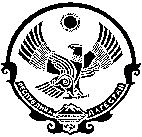 РЕСПУБЛИКА ДАГЕСТАНАДМИНИСТРАЦИЯ СЕЛЬСКОГО ПОСЕЛЕНИЯ«сельсовет «Касумкентский»МУНИЦИПАЛЬНОГО РАЙОНА «СУЛЕЙМАН-СТАЛЬСКИЙ РАЙОН»  368760, Республика Дагестан, Сулейман-Стальский район, с. Касумкент, пер. М. Стальского, 4. Тел. 3 41 7312 мая 2017 г.                          	            №-____                                                     Заместителю главы администрации МР «Сулейман- Стальский район»	          Фатуллаеву А.Б.     На протокол №02 от 28.04.2017г.      В целях поддержания общественного порядка и безопасности населения в майские праздничные дни администрацией сельского поселения проведены следующие мероприятия:          - организовано в период с 30 апреля 2017 года по 11 мая 2017 года дежурство ответственных сотрудников администрации.            - организовано проведение информационно-пропагандистских мероприятий, направленных на повышение бдительности граждан и разъяснение их действий при возникновении террористических угроз.         - рекомендовано руководителям организаций независимо от формы собственности до и после проведения массовых мероприятий провести проверку объектов и прилегающей территории на предмет выявления подозрительных предметов, провести беседу с сотрудниками сельской администрации о повышении бдительности, ориентировании их на выявление подозрительных предметов, действий в случаях террористических актов и других ЧС.        - рекомендовано  руководителям организаций и предприятий всех форм собственности в коллективах провести беседу о необходимости быть более бдительными в повседневной жизни, а также особую бдительность проявить при проведении праздничных мероприятий.         - администрацией сельского поселения были приняты определенные меры, направленные на предупреждение диверсионно-террористических актов в местах массового пребывания людей, а также  усиления охраны объектов особой важности и жизнеобеспечения населения.         Из-за отсутствия финансовых средств в бюджет сельского поселения на 2017 год не заложены денежные средства на выполнение программных мероприятий противодействия идеологий терроризма.          Глава сельского поселения                                                 Д.С. БабаевРЕСПУБЛИКА ДАГЕСТАНАДМИНИСТРАЦИЯ СЕЛЬСКОГО ПОСЕЛЕНИЯ«сельсовет «Касумкентский»МУНИЦИПАЛЬНОГО РАЙОНА «СУЛЕЙМАН-СТАЛЬСКИЙ РАЙОН»  368760, Республика Дагестан, Сулейман-Стальский район, с. Касумкент, пер. М. Стальского, 4. Тел. 3 41 7330 июня 2017 г.                          	        №-____                                                     Заместителю главы администрации                                                                         МР «Сулейман- Стальский район»                                                                         Фатуллаеву А.Б.     На протокол №03 от 06.06.2017г.      В целях повышения уровня антитеррористической защищенности населения и территории сельского поселения, учитывая прогнозируемые угрозы, усилия антитеррористической комиссии сельском поселении «сельсовет Касумкентский» в отчетный период проведены 3 (три) заседания АТК на которых принимали участия совет старейшин района, участковые уполномоченные полиции, а также депутаты сельского собрания.      Совместно с педагогическим коллективами, а также инспекторами ПДН ОМВД России по Сулейман-Стальскому району на второе полугодие 2017 года намечены выезды по домам где проживают дети уничтоженных членов НВФ и дети осужденных членов НВФ.       В июле месяце 2017 года, планируется провести заседание АТК сельского поселения «сельсовет Касумкентский» с приглашением имамов мечетей, представителей совета старейшин, участковых уполномоченных полиции, представителей педагогического коллектива КСОШ № 1 и 2.      С целью формирования у граждан правильного мировоззрения, антитеррористической комиссией администрации СП «сельсовет Касумкентский» проведены и проводятся профилактические беседы  о недопущении правонарушений, террористической активности со стороны жителей проживающих на территории сельского поселения.         Глава сельского поселения                                                Д.С. Бабаев Исп. Карибов Р.М. РЕСПУБЛИКА ДАГЕСТАНАДМИНИСТРАЦИЯ СЕЛЬСКОГО ПОСЕЛЕНИЯ«сельсовет «Касумкентский»МУНИЦИПАЛЬНОГО РАЙОНА «СУЛЕЙМАН-СТАЛЬСКИЙ РАЙОН»  368760, Республика Дагестан, Сулейман-Стальский район, с. Касумкент, пер. М. Стальского, 4. Тел. 3 41 7301 августа 2017 г.                          	        №-____                                                     Заместителю главы администрации                                                                         МР «Сулейман- Стальский район»                                                                         Фатуллаеву А.Б.         На протокол №04 от 27.07.2017г.         Согласно пункта 3.1 протокола № 04 от 27.07.2017г. заседания АТК МР «Сулейман-Стальский район» главе сельского поселения «сельсовет Касумкентский» рекомендовано регулярно проводить профилактическую работу с лицами, ранее судимыми за преступления террористического характера о недопущении с их стороны новых преступлений.          С целью предотвращения и недопущения новых преступлений с категориями лиц ранее судимых за преступления террористического характера, нами во взаимодействии с участковыми уполномоченными полиции ОМВД России по Сулейман-Стальскому району проводилось и будет проводится профилактическая работа.         С лицами, ранее судимыми за преступления террористического характера и прибывшими из мест лишения свободы на постоянное место жительство будет проводится работа профилактического характера и по возможности решим вопрос по трудовому обустройству.         Глава сельского поселения            «сельсовет Касумкентский»                                               Д.С. Бабаев Исп. Карибов Р.М. РЕСПУБЛИКА ДАГЕСТАНАДМИНИСТРАЦИЯ СЕЛЬСКОГО ПОСЕЛЕНИЯ«сельсовет «Касумкентский»МУНИЦИПАЛЬНОГО РАЙОНА «СУЛЕЙМАН-СТАЛЬСКИЙ РАЙОН»  368760, Республика Дагестан, Сулейман-Стальский район, с. Касумкент, пер. М. Стальского, 4. Тел. 3 41 7311 января 2018 г.                          	        №-____                                                     Заместителю главы администрации                                                                         МР «Сулейман- Стальский район»                                                                         Фатуллаеву А.Б.         На ваш устный запрос сообщаем, что по сельскому поселению «сельсовет Касумкентский» на профилактическом учете в отделе МВД России по Сулейман-Стальскому району состоят 42 лиц как «религиозный экстремист».         Из них: -  в сельском поселении проживают 27 человек. - участвуют в НВФ на территории САР -2 человека- за пределами Республики Дагестан – 13 человек         Дети лиц, состоящих на учете как «религиозный экстремист» обучаются в разных общеобразовательных школах сельского поселения.          Глава сельского поселения            «сельсовет Касумкентский»                                               Д.С. Бабаев Исп. Карибов Р.М. РЕСПУБЛИКА ДАГЕСТАНАДМИНИСТРАЦИЯ СЕЛЬСКОГО ПОСЕЛЕНИЯ«сельсовет «Касумкентский»МУНИЦИПАЛЬНОГО РАЙОНА «СУЛЕЙМАН-СТАЛЬСКИЙ РАЙОН»  368760, Республика Дагестан, Сулейман-Стальский район, с. Касумкент, пер. М. Стальского, 4. Тел. 3 41 7316 марта 2018 г.                          	      №-____                                                                                                           Заместителю главы администрации                                                                              МР «Сулейман- Стальский район»                                                                              Фатуллаеву А.Б.         На протокол №01 от 27.02.2018г.         Согласно пункта 3.1 и 3.2 протокола № 01 от 27.02.2018г. заседания АТК МР «Сулейман-Стальский район» главе сельского поселения «сельсовет Касумкентский» рекомендовано регулярно проводить профилактическую работу на территории сельского поселения с привлечением общественных молодежных объединений, по реализации мер по противодействию идеологии терроризма и экстремизма в молодежной среде.         С целью предотвращения и недопущения новых преступлений с категориями лиц ранее судимых за преступления террористического характера, нами во взаимодействии с участковыми уполномоченными полиции ОМВД России по Сулейман-Стальскому району проводилось и проводятся профилактическая работа среди молодежи, а также в общеобразовательных школах сельского поселения.       При получении негативной информации вам будет сообщено дополнительно.       Также, мобилизованы добровольные народные дружины на 6 (шести) избирательных участках сельского поселения «сельсовет Касумкентский» по охране общественного порядка и безопасности при проведении выборов Президента Российской Федерации в количестве 20 человек (список дружинников прилагается).        Кроме добровольной народной дружины, во всех 6(шести) избирательных участках дополнительно будут находиться по охране общественного порядка представители организаций сельского поселения.      На всех 6 (шести) избирательных участках установлены источники резервного питания (генераторы), которые готовые для использования на случаи возникновения ЧС и закреплены ответственные лица.      Приложение на 3-х листах.      Глава администрации сельского поселения        «сельсовет Касумкентский»                                                              Д.С. Бабаев Исп. Карибов Р.М.  РЕСПУБЛИКА ДАГЕСТАНАДМИНИСТРАЦИЯ СЕЛЬСКОГО ПОСЕЛЕНИЯ«сельсовет «Касумкентский»МУНИЦИПАЛЬНОГО РАЙОНА «СУЛЕЙМАН-СТАЛЬСКИЙ РАЙОН»  368760, Республика Дагестан, Сулейман-Стальский район, с. Касумкент, пер. М. Стальского, 4. Тел. 3 41 7312 марта 2018 г.                          	        №-____                                                     Заместителю главы администрации                                                                         МР «Сулейман- Стальский район»                                                                         Фатуллаеву А.Б.         Согласно пункта 8.2 протокола № 09-09/1 от 25.01.2018г. заседания Антитеррористической комиссии в Республике Дагестан главе сельского поселения «сельсовет Касумкентский» Сулейман – Стальского района рекомендовано в срок до 20 февраля 2018 года, во взаимодействии с филиалами ФГКУ «Управление вневедомственной охраны войск национальной гвардии Российской Федерации по Республике Дагестан» завершить мероприятия по категорированию и паспортизации мест массового пребывания людей на территории сельского поселения «сельсовет Касумкентский» Сулейман-Стальского района.       Во исполнение пункта 8.2 плана мероприятий по реализации решения протокола заседания Антитеррористической комиссии в Республике Дагестан администрацией сельского поселения «сельсовет Касумкентский» Сулейман – Стальского района подготовлен и передан Антитеррористическую комиссию МР «Сулейман-Стальский район»  паспорт безопасности места массового пребывания людей на площадь им. В.И. Ленина в селение Касумкент Сулейман-Стальского района.      Других мест массового пребывания людей на территории сельского поселения «сельсовет Касумкентский» не наблюдается.    Приложение: на 2 (двух) листах.      Глава администрации сельского поселения        «сельсовет Касумкентский»                                                           Д.С. Бабаев Исп. Карибов Р.М. РЕСПУБЛИКА ДАГЕСТАНАДМИНИСТРАЦИЯ СЕЛЬСКОГО ПОСЕЛЕНИЯ«сельсовет «Касумкентский»МУНИЦИПАЛЬНОГО РАЙОНА «СУЛЕЙМАН-СТАЛЬСКИЙ РАЙОН»  368760, Республика Дагестан, Сулейман-Стальский район, с. Касумкент, пер. М. Стальского, 4. Тел. 3 41 7307 мая 2018 г.                          	          №-____                                                                                                                    Заместителю главы администрации МР «Сулейман- Стальский район»	          Фатуллаеву А.Б.     На протокол №03 от 24.04.2018г.      В целях поддержания общественного порядка и безопасности населения в майские праздничные дни администрацией сельского поселения проведены следующие мероприятия:          - организовано в период с 30 апреля 2017 года по 11 мая 2017 года дежурство ответственных сотрудников администрации.   2. Организовано дежурство ДНД0.         - организовано проведение информационно-пропагандистских мероприятий, направленных на повышение бдительности граждан и разъяснение их действий при возникновении террористических угроз.         - рекомендовано руководителям организаций независимо от формы собственности до и после проведения массовых мероприятий провести проверку объектов и прилегающей территории на предмет выявления подозрительных предметов, провести беседу с сотрудниками сельской администрации о повышении бдительности, ориентировании их на выявление подозрительных предметов, действий в случаях террористических актов и других ЧС.          - администрацией сельского поселения были приняты определенные меры, направленные на предупреждение диверсионно-террористических актов в местах массового пребывания людей, а также усиления охраны объектов особой важности и жизнеобеспечения населения.        - рекомендовано руководителям организаций и предприятий всех форм собственности в коллективах провести беседу о необходимости быть более бдительными в повседневной жизни, а также особую бдительность проявить при проведении праздничных мероприятий.      Глава администрации сельского поселения        «сельсовет Касумкентский»                                                           Д.С. Бабаев Исп. Карибов Р.М. РЕСПУБЛИКА ДАГЕСТАНАДМИНИСТРАЦИЯ СЕЛЬСКОГО ПОСЕЛЕНИЯ«сельсовет «Касумкентский»МУНИЦИПАЛЬНОГО РАЙОНА «СУЛЕЙМАН-СТАЛЬСКИЙ РАЙОН»  368760, Республика Дагестан, Сулейман-Стальский район, с. Касумкент, пер. М. Стальского, 4. Тел. 3 41 7314 мая 2018 г.                          	        №-____                                                     Заместителю главы администрации                                                                         МР «Сулейман- Стальский район»                                                                         Фатуллаеву А.Б.         Согласно пункта 3.3 протокола № 09-09/4 от 28.11.2017г. заседания Антитеррористической комиссии в Республике Дагестан главе сельского поселения «сельсовет Касумкентский» Сулейман – Стальского района рекомендовано в срок до 15 мая 2018 года, организовать проведение профилактических мероприятий среди молодежи в форме сходов, собраний общественности, направленных на разъяснение норм законодательства в части касающейся ответственности, в том числе уголовной, за оказание финансовой поддержки террористическим и экстремистским организациям.       В связи с этим администрацией сельского поселения «сельсовет Касумкентский» с участием депутатов сельского поселения, проведены сельские сходы в селениях Касумкент, Саидкент и Кахцуг.    Приложение: на ____ листах.      Глава администрации сельского поселения        «сельсовет Касумкентский»                                                           Д.С. Бабаев Исп. Карибов Р.М. РЕСПУБЛИКА ДАГЕСТАНАДМИНИСТРАЦИЯ СЕЛЬСКОГО ПОСЕЛЕНИЯ«сельсовет «Касумкентский»МУНИЦИПАЛЬНОГО РАЙОНА «СУЛЕЙМАН-СТАЛЬСКИЙ РАЙОН»  368760, Республика Дагестан, Сулейман-Стальский район, с. Касумкент, пер. М. Стальского, 4. Тел. 3 41 7301 августа 2018 г.                          	          №-____                                                                                                                    Заместителю главы администрации МР «Сулейман- Стальский район»	          Фатуллаеву А.Б.      На протокол №04 от 12.07.2018г.          Согласно пункта 3.1 протокола № 04 от 12.07.2018г. заседания АТК МР «Сулейман-Стальский район» главе сельского поселения «сельсовет Касумкентский» рекомендовано силами рабочих групп на регулярной основе проводить профилактическую работу с семьями лиц, выехавших в Сирию для участия в боевых действиях составе МТО.          Сообщаем, что на учете в ОМВД России по Сулейман-Стальскому району на учете состоят 4(четыре) семьи лиц, выехавших в Сирию для участия в боевых действиях в составе МТО. Из них, одна семья проживает в г. Махачкале          С данными категориями лиц, во взаимодействии с участковыми уполномоченными полиции ОМВД России по Сулейман-Стальскому району проводилось и проводится профилактическая работа, направленная на предотвращение выезда за пределы Российской Федерации.        Также, с целью формирования у граждан правильного мировоззрения, антитеррористической комиссией администрации СП «сельсовет Касумкентский» проведены и проводятся профилактические беседы о недопущении правонарушений, террористической активности со стороны жителей, проживающих на территории сельского поселения.     Глава администрации сельского поселения        «сельсовет Касумкентский»                                                           Д.С. Бабаев Исп. Карибов Р.М. РЕСПУБЛИКА ДАГЕСТАНАДМИНИСТРАЦИЯ СЕЛЬСКОГО ПОСЕЛЕНИЯ«сельсовет «Касумкентский»МУНИЦИПАЛЬНОГО РАЙОНА «СУЛЕЙМАН-СТАЛЬСКИЙ РАЙОН»  368760, Республика Дагестан, Сулейман-Стальский район, с. Касумкент, пер. М. Стальского, 4. Тел. 3 41 73«___» августа 2018 г.                          	          №-____                                                                                                                    Заместителю главы администрации МР «Сулейман- Стальский район»	          Фатуллаеву А.Б.      На протокол №04 от 12.07.2018г.          Согласно пункта 3.1 протокола № 04 от 12.07.2018г. заседания АТК МР «Сулейман-Стальский район» «Об антитеррористической защищенности критически важных и потенциально опасных объектов, объектов жизнеобеспечения, мест массового пребывания людей, объектов здравоохранения и культуры» главе сельского поселения «сельсовет Касумкентский» рекомендовано изыскать финансовую возможность для усиления антитеррористической защищенности критически важных и потенциально опасных объектов жизнеобеспечения и мест массового пребывания людей,  расположенных на территории АСП «сельсовет Касумкентский», уделив особое внимание на водозаборную станцию расположенного на участке «Датунар».         Сообщаем, что администрацией СП «сельсовет Касумкентский» для усиления антитеррористической защищенности критически важных объектов, а именно на участке «Датунар» средствами сельской администрации огорожено металлической сеткой хлораторная станция.        Финансовые средства по линии антитеррористической защищенности в бюджет сельского поселения были заложены для приобретения листовок, наглядных пособий. На 2019 год в бюджет АСП «сельсовет Касумкентский» денежные средства для усиления антитеррористической защищенности критически важных и потенциально опасных объектов жизнеобеспечения и мест массового пребывания людей.     Глава администрации сельского поселения        «сельсовет Касумкентский»                                                           Д.С. Бабаев Исп. Карибов Р.М. РЕСПУБЛИКА ДАГЕСТАНАДМИНИСТРАЦИЯ СЕЛЬСКОГО ПОСЕЛЕНИЯ«сельсовет «Касумкентский»МУНИЦИПАЛЬНОГО РАЙОНА «СУЛЕЙМАН-СТАЛЬСКИЙ РАЙОН»  368760, Республика Дагестан, Сулейман-Стальский район, с. Касумкент, пер. М. Стальского, 4. Тел. 3 41 73«28» сентября 2018 г.                          	          №-____                                                            Заместителю главы администрации                                                                          МР «Сулейман- Стальский район»                                                                          Фатуллаеву А.Б.      На протокол №05 от 24.08.2018г.          Согласно пункта 4 протокола № 5 от 24.08.2018 года заседания АТК МР «Сулейман-Стальский район» главе администрации сельского поселения «сельсовет Касумкентский» рекомендовано обеспечить участковых уполномоченных полиции помещением.         Сообщаем, что территория сельского поселения «сельсовет Касумкентский» обслуживают три участковых уполномоченных полиции ОМВД России по Сулейман-Стальскому району.         Для полноценной и постоянной работы участковым уполномоченным полиции на обслуживаемом участке, из помещений администрации сельского поселения «сельсовет Касумкентский» выделено помещение, которое оборудовано всеми необходимыми материалами.        Приложение: на 2-х листах.      Глава администрации сельского поселения        «сельсовет Касумкентский»                                                           Д.С. Бабаев Исп. Карибов Р.М. РЕСПУБЛИКА ДАГЕСТАНАДМИНИСТРАЦИЯ СЕЛЬСКОГО ПОСЕЛЕНИЯ«сельсовет «Касумкентский»МУНИЦИПАЛЬНОГО РАЙОНА «СУЛЕЙМАН-СТАЛЬСКИЙ РАЙОН»  368760, Республика Дагестан, Сулейман-Стальский район, с. Касумкент, пер. М. Стальского, 4. Тел. 3 41 7330 августа 2018 г.                          	        №-____                                                     Заместителю главы администрации                                                                         МР «Сулейман- Стальский район»                                                                         Фатуллаеву А.Б.         Согласно пункта 3.3 протокола № 09-09/4 от 28.11.2017г. заседания Антитеррористической комиссии в Республике Дагестан главе сельского поселения «сельсовет Касумкентский» Сулейман – Стальского района рекомендовано в срок до 25 сентября 2018 года, организовать проведение профилактических мероприятий среди молодежи в форме сходов, собраний общественности, направленных на разъяснение норм законодательства в части касающейся ответственности, в том числе уголовной, за оказание финансовой поддержки террористическим и экстремистским организациям.       В связи с этим администрацией сельского поселения «сельсовет Касумкентский» с участием депутатов сельского поселения, проведены сельские сходы в селениях Касумкент, Саидкент и Кахцуг.    Приложение: на ____ листах.      Глава администрации сельского поселения        «сельсовет Касумкентский»                                                           Д.С. Бабаев Исп. Карибов Р.М. РЕСПУБЛИКА ДАГЕСТАНАДМИНИСТРАЦИЯ СЕЛЬСКОГО ПОСЕЛЕНИЯ«сельсовет «Касумкентский»МУНИЦИПАЛЬНОГО РАЙОНА «СУЛЕЙМАН-СТАЛЬСКИЙ РАЙОН»  368760, Республика Дагестан, Сулейман-Стальский район, с. Касумкент, пер. М. Стальского, 4. Тел. 3 41 7314 ноября 2018 г.                          	          №-____                                                                                                                    Заместителю главы администрации МР «Сулейман- Стальский район»	          Фатуллаеву А.Б.      Дополнительно к протоколу №03 от 24.04.2018г.       Во исполнение пункта 4 протокола № 3 заседания АТК МР «Сулейман-Стальский район» главе администрации сельского поселения «сельсовет Касумкентский» рекомендовано организовать адресную профилактическую работу среди иностранцев, находящихся на территории сельского поселения «сельсовет Касумкентский», в том числе трудовыми мигрантами.         Сообщаем, что на территорию сельского поселения «сельсовет Касумкентский» за 2018 год прибыли 32 иностранных граждан из которых:         Выдано разрешение на временное проживание и вид на жительство 27 иностранным гражданам, в том числе 6-трудовых мигрантов.         В ходе совместных мероприятий с паспортной службой и участковыми уполномоченными полиции ОМВД России по Сулейман-Стальскому району выдворены из страны 2(два) трудовых мигранта – жители Узбекистана.        С иностранными гражданами, находящимися на территории сельского поселения с разрежением на временное проживание и видом на жительство совместно с участковыми уполномоченными полиции, проводится контроль, адрес мест проживания каждого иностранного гражданина известно. Работа в данном направлении продолжается.     Глава администрации сельского поселения        «сельсовет Касумкентский»                                                           Д.С. Бабаев Исп. Карибов Р.М. РЕСПУБЛИКА ДАГЕСТАНАДМИНИСТРАЦИЯ СЕЛЬСКОГО ПОСЕЛЕНИЯ«сельсовет «Касумкентский»МУНИЦИПАЛЬНОГО РАЙОНА «СУЛЕЙМАН-СТАЛЬСКИЙ РАЙОН»  368760, Республика Дагестан, Сулейман-Стальский район, с. Касумкент, пер. М. Стальского, 4. Тел. 3 41 7303 декабря 2018 г.                          	        №-____                                                     Заместителю главы администрации                                                                         МР «Сулейман- Стальский район»                                                                         Фатуллаеву А.Б.         Согласно пункта 4.1 протокола заседания АТК МР «Сулейман-Стальский район» главе администрации сельского поселения «сельсовет Касумкентский» Сулейман – Стальского района рекомендовано в срок до 25 декабря 2018 года, активно участвовать в мероприятиях по профилактике наркомании, а также ежегодно проводимой операции «Мак» на территории сельского поселения «сельсовет Касумкентский» совместно с ОМВД России по Сулейман-Стальскому району.           В связи с этим администрацией сельского поселения «сельсовет Касумкентский» с совместно с участковыми уполномоченными полиции по операции «Мак -2018» проведены подворные обходы в селениях Касумкент, Саидкент и Кахцуг. Проводятся профилактические беседы с жителями, проживающими на административной территории СП «сельсовет Касумкентский», проводятся беседы с молодежью и подростками о вреде употребления наркотиков и психотропных веществ. Обеспечено широкое информирование населения о последствиях незаконного культивирования наркотик содержащих растений.     На территории СП «сельсовет Касумкентский» при проведении оперативно-профилактических мероприятий, в котором совместно с сотрудниками полиции ОМВД России по Сулейман-Стальскому району участвовали и работники администрации СП «сельсовет Касумкентский» изъято 74 куста наркотик содержащих растений конопли и опийного мака, а именно:       23.05.2018 года, в ходе проведения ОПМ на приусадебном участке Баламирзоевой Фатимат Курбанисмаиловны, 1950 г.р., прож. с. Касумкент С.Стальского района, обнаружено и изъято 52 куста опийного мака.       Возбуждено уголовное дело.    29.08.2018 года, в ходе проведения оперативно-розыскных и поисковых мероприятий в рамках операции «МАК-2018», в лесном массиве на расстоянии 1 километр + 500 метров от с. Кахцуг С. Стальского района с поличным задержан гражданин Гамзатов Эмираслан Баламирзоевич, 09.01.1968 г.р., прож. с. Кахцуг С. Стальского района, который незаконно культивировал растения конопли в количестве 22 кустов.      Возбуждено уголовное дело.       04 июля 2018 года в рамках операции «Мак-2018» в ходе личного досмотра у гражданина Кадиева Ибрагима Бадрудиновича 1991 г.р., прож. с. Касумкент С.Стальского района изъято марихуана массой 10,1 грамм.     Возбуждено уголовное дело.  26.08.2018г. в рамках операции «Мак-2018» в с. Касумкент С. Стальского района при досмотре, а/м «ВАЗ-21083 за г/н В 533 ТК 05рус под управлением Мустафаева Уздена Исламовича, 1995г.р., изъято наркотическое средство «марихуана» весом 6,8 гр.        Возбуждено уголовное дело.       В ходе проведения комплексной операции «МАК-2018» выявленных и уничтоженных видов дикорастущих растений конопли не имеются.     С указанными лицами, главой администрации СП «сельсовет Касумкентский» проведена профилактическая беседа о недопущении впредь подобных фактов.      На обслуживаемой территории на учете в ЦРБ С. Стальского района по категории «наркоман» состоит 97 человек из которых 15 жителей проживают на территории СП «сельсовет Касумкентский».       С данными лицами проводились и проводятся устные профилактические беседы. Из данной категории лиц условно осужденных, нуждающихся в реабилитации без изоляции от общества нет.     Работа в данном направлении продолжается.      Глава администрации сельского поселения        «сельсовет Касумкентский»                                                           Д.С. Бабаев Исп. Карибов Р.М. РЕСПУБЛИКА ДАГЕСТАНАДМИНИСТРАЦИЯ СЕЛЬСКОГО ПОСЕЛЕНИЯ«сельсовет «Касумкентский»МУНИЦИПАЛЬНОГО РАЙОНА «СУЛЕЙМАН-СТАЛЬСКИЙ РАЙОН»  368760, Республика Дагестан, Сулейман-Стальский район, с. Касумкент, пер. М. Стальского, 4. Тел. 3 41 73«27» декабря 2018 г.                          	          №-____                                                       Заместителю главы администрации                                                                          МР «Сулейман- Стальский район»                                                                          Фатуллаеву А.Б.      На протокол № 7 от 19.12.2018г.          Согласно пункта 2 подпункта 1 протокола № 7 от 19.12.2018 года заседания АТК МР «Сулейман-Стальский район» главе администрации сельского поселения «сельсовет Касумкентский» рекомендовано взять под личный контроль проводимую работу по исполнению протокольных поручений АТК.         Сообщаем, что мною исполнение протокольных поручений заседаний АТК в РД и АТК в МР будет взято под личный контроль и о проводимой работе в данном направлении по полугодиям до 25 июня и 25 декабря 2019 года будет доложено в аппарат АТК в МР «Сулейман-Стальский район».       Приложение: на 2-х листах.      Глава администрации сельского поселения        «сельсовет Касумкентский»                                                           Д.С. Бабаев Исп. Карибов Р.М. РЕСПУБЛИКА ДАГЕСТАНАДМИНИСТРАЦИЯ СЕЛЬСКОГО ПОСЕЛЕНИЯ«сельсовет «Касумкентский»МУНИЦИПАЛЬНОГО РАЙОНА «СУЛЕЙМАН-СТАЛЬСКИЙ РАЙОН»  368760, Республика Дагестан, Сулейман-Стальский район, с. Касумкент, пер. М. Стальского, 4. Тел. 3 41 73«01» марта 2019 г.                          	          №-____                                                                                                               Заместителю главы администрации                                                                          МР «Сулейман- Стальский район»                                                                          Фатуллаеву А.Б.      На протокол № 1 от 13.02.2019г.          Согласно пункта 1 подпункта 4 протокола № 1 от 13.02.2019 года заседания АТК МР «Сулейман-Стальский район» главе администрации сельского поселения «сельсовет Касумкентский» рекомендовано определять нормативными правовыми актами механизм реализации решений АТК в МР в течении 10 дней после их поступления.       Сообщаем, что мною исполнение протокольных поручений заседаний АТК в МР взято под личный контроль и о проводимой работе в данном направлении будет доложено в аппарат АТК в МР «Сулейман-Стальский район» в течении 10 дней после их поступления.        Приложение: на 2-х листах.      Глава администрации сельского поселения        «сельсовет Касумкентский»                                                           Д.С. Бабаев Исп. Карибов Р.М. РЕСПУБЛИКА ДАГЕСТАНАДМИНИСТРАЦИЯ СЕЛЬСКОГО ПОСЕЛЕНИЯ«сельсовет «Касумкентский»МУНИЦИПАЛЬНОГО РАЙОНА «СУЛЕЙМАН-СТАЛЬСКИЙ РАЙОН»  368760, Республика Дагестан, Сулейман-Стальский район, с. Касумкент, пер. М. Стальского, 4. Тел. 3 41 73«20» марта 2019 г.                          	          №-____                                                                                                               Заместителю главы администрации                                                                                   МР «Сулейман- Стальский район»                                                                                    Фатуллаеву А.Б.      На протокол № 1 от 27.02.2019г.        Согласно пункта 1 подпункта 2 протокола № 1 от 27.02.2019 года встречи в МР «Сулейман-Стальский район» с представителями религиозных организаций района главе администрации сельского поселения «сельсовет Касумкентский» рекомендовано все проводимые встречи в сельских поселениях мероприятия по профилактике терроризма и экстремизма, сельские сходы и другие культурно-массовые и иные мероприятия, проводить с участием имамов сельских мечетей.       Также, рекомендовано совместно с МБУ УМИЗ завершить оформление свидетельств о регистрации собственности на земельные участки, выделенные для строительства и функционирования мечетей в сельских поселениях, а также облагораживание прилегающих территорий. О проводимой работе в срок до 30 апреля 2019 года доложить в аппарат АТК МР.      Сообщаем, что на территории сельского поселения в населенном пункте с Касумкент функционируют две мечети, в с. Кахцуг и с. Саидкент функционируют по одной мечети.        На мечети в с. Касумкент имеются свидетельства о регистрации собственности на земельные участки.       В мечети с. Кахцуг также имеется кадастровый паспорт земельного участка, документы для регистрации права собственности направлены в росреестр.      На мечет в с. Саидкент документы не оформлены в связи с тем, что МБУ УМИЗ данный земельный участок не разграничен и администрацию сельского поселения не передано.     При передаче земельного участка в собственность сельского поселения соответственно будут оформлены соответствующие правоустанавливающие документы.          Приложение: на 5 листах.      Глава администрации сельского поселения        «сельсовет Касумкентский»                                                           Д.С. Бабаев Исп. Карибов Р.М.  РЕСПУБЛИКА ДАГЕСТАНАДМИНИСТРАЦИЯ СЕЛЬСКОГО ПОСЕЛЕНИЯ«сельсовет «Касумкентский»МУНИЦИПАЛЬНОГО РАЙОНА «СУЛЕЙМАН-СТАЛЬСКИЙ РАЙОН»  368760, Республика Дагестан, Сулейман-Стальский район, с. Касумкент, пер. М. Стальского, 4. Тел. 3 41 73«29» марта 2019 г.                          	          №-____                                                            Заместителю главы администрации                                                                          МР «Сулейман- Стальский район»                                                                          Фатуллаеву А.Б.          Согласно пункта 9.3 вопроса 1 плана мероприятий по реализации решения Координационного совещания по обеспечению правопорядка в Республике Дагестан от 21.02.2019 года № 07-17/1 главе администрации сельского поселения «сельсовет Касумкентский» рекомендовано обеспечить участковых уполномоченных полиции помещением.         Сообщаем, что территория сельского поселения «сельсовет Касумкентский» обслуживают три участковых уполномоченных полиции ОМВД России по Сулейман-Стальскому району.         Для полноценной и постоянной работы участковым уполномоченным полиции на обслуживаемом участке, из помещений администрации сельского поселения «сельсовет Касумкентский» в 2016 году выделено помещение, которое оборудовано всеми необходимыми материалами.      Глава администрации сельского поселения        «сельсовет Касумкентский»                                                           Д.С. Бабаев Исп. Карибов Р.М. РЕСПУБЛИКА ДАГЕСТАНАДМИНИСТРАЦИЯ СЕЛЬСКОГО ПОСЕЛЕНИЯ«сельсовет «Касумкентский»МУНИЦИПАЛЬНОГО РАЙОНА «СУЛЕЙМАН-СТАЛЬСКИЙ РАЙОН»  368760, Республика Дагестан, Сулейман-Стальский район, с. Касумкент, пер. М. Стальского, 4. Тел. 3 41 73«29» марта 2019 г.                          	          №-____                                                            Заместителю главы администрации                                                                          МР «Сулейман- Стальский район»                                                                          Фатуллаеву А.Б.          Согласно пункта 9.4 вопроса 1 плана мероприятий по реализации решения Координационного совещания по обеспечению правопорядка в Республике Дагестан от 21.02.2019 года № 07-17/1 главе администрации сельского поселения «сельсовет Касумкентский» рекомендовано проводить профилактическую работу с лицами, возвращающимися в МР «Сулейман-Стальский район», принимавшими участия в боевых действиях в международных террористических организациях;   - рекомендовано обеспечить привлечение народных дружин к охране общественного порядка.       Сообщаем, что на регулярной основе совместно с участковыми уполномоченными полиции ОМВД России по Сулейман-Стальскому району проводилось и будет проводится профилактическая работа с лицами, возвращающимися в МР «Сулейман-Стальский район», принимавшими участия в боевых действиях в международных террористических организациях.       На все проводимые на территории сельского поселения «сельсовет Касумкентский» праздничные и другие мероприятия по охране общественного порядка, ОМВД России по Сулейман-Стальскому району привлекаются народные дружинники.     Глава администрации сельского поселения        «сельсовет Касумкентский»                                                           Д.С. Бабаев Исп. Карибов Р.М.  РЕСПУБЛИКА ДАГЕСТАНАДМИНИСТРАЦИЯ СЕЛЬСКОГО ПОСЕЛЕНИЯ«сельсовет «Касумкентский»МУНИЦИПАЛЬНОГО РАЙОНА «СУЛЕЙМАН-СТАЛЬСКИЙ РАЙОН»  368760, Республика Дагестан, Сулейман-Стальский район, с. Касумкент, пер. М. Стальского, 4. Тел. 3 41 7307 мая 2019 г.                          	            №-____                                                     Заместителю главы администрации                                                                                   МР «Сулейман- Стальский район»                                                                                   Фатуллаеву А.Б.     На протокол №02 от 25.04.2019г. заседания     Антитеррористической комиссии МР      «Сулейман-Стальский район»      В целях поддержания общественного порядка и безопасности населения в майские праздничные дни администрацией сельского поселения проведены следующие мероприятия:          - организовано в период с 30 апреля 2019 года по 11 мая 2019 год дежурство ответственных сотрудников администрации, с участием добровольных народных дружин.         - организовано проведение информационно-пропагандистских мероприятий, направленных на повышение бдительности граждан и разъяснение их действий при возникновении террористических угроз.         - рекомендовано руководителям организаций независимо от формы собственности до и после проведения массовых мероприятий провести проверку объектов и прилегающей территории на предмет выявления подозрительных предметов, провести беседу с сотрудниками сельской администрации о повышении бдительности, ориентировании их на выявление подозрительных предметов, действий в случаях террористических актов и других ЧС.        - рекомендовано руководителям организаций и предприятий всех форм собственности в коллективах провести беседу о необходимости быть более бдительными в повседневной жизни, а также особую бдительность проявить при проведении праздничных мероприятий.         - администрацией сельского поселения принимаются определенные меры, направленные на предупреждение диверсионно-террористических актов в местах массового пребывания людей, а также усиления охраны объектов особой важности и жизнеобеспечения населения.         Глава сельского поселения                                                 Д.С. БабаевИсп. Карибов Р.М. РЕСПУБЛИКА ДАГЕСТАНАДМИНИСТРАЦИЯ СЕЛЬСКОГО ПОСЕЛЕНИЯ«сельсовет «Касумкентский»МУНИЦИПАЛЬНОГО РАЙОНА «СУЛЕЙМАН-СТАЛЬСКИЙ РАЙОН»  368760, Республика Дагестан, Сулейман-Стальский район, с. Касумкент, пер. М. Стальского, 4. Тел. 3 41 7314 июня 2019 г.                          	        №-____                                                     Заместителю главы администрации                                                                         МР «Сулейман- Стальский район»                                                                         Фатуллаеву А.Б.         Согласно пункта 8.2 протокола № 09-09/2 от 10 апреля 2019г. заседания Антитеррористической комиссии в Республике Дагестан главе сельского поселения «сельсовет Касумкентский» Сулейман – Стальского района рекомендовано в срок до 20 июня 2019 года принять меры по установке и оборудованию остановочных пунктов пассажирских пунктов автомобильных маршрутов в соответствии с законодательством РФ;          - в целях обеспечения безопасности и антитеррористической защищенности в местах массового пребывания людей принять меры по упорядочению торговли на территориях, прилегающих к автостанциям и остановочным пунктам маршрутов.         Во исполнение пункта 5 вопроса 1 плана мероприятий по реализации решения протокола заседания Антитеррористической комиссии в Республике Дагестан администрацией сельского поселения «сельсовет Касумкентский» Сулейман – Стальского района разработаны и установлены на местах остановок маршрутных такси памятки для пассажиров по антитеррористической безопасности на общественном наземном транспорте на территории СП «сельсовет Касумкентский».       На территории сельского поселения «сельсовет Касумкентский» утвержденных мест для уличной торговли нет. Торговые точки, прилегающие к автостанции, имеются по ул. Мира с. Касумкент (рынок ТЕРСЕПУЛ), которая является частным объектом, где имеется своя охрана.       В центре с. Касумкент на остановочных пунктах автомобильных маршрутов торговые точки отсутствуют.    Приложение: на 2 (двух) листах.      Глава администрации сельского поселения        «сельсовет Касумкентский»                                                           Д.С. Бабаев Исп. Карибов Р.М.  РЕСПУБЛИКА ДАГЕСТАНАДМИНИСТРАЦИЯ СЕЛЬСКОГО ПОСЕЛЕНИЯ«сельсовет «Касумкентский»МУНИЦИПАЛЬНОГО РАЙОНА «СУЛЕЙМАН-СТАЛЬСКИЙ РАЙОН»  368760, Республика Дагестан, Сулейман-Стальский район, с. Касумкент, пер. М. Стальского, 4. Тел. 3 41 7324 июня 2019 г.                          	          №-120                                                                                                                   Заместителю главы администрации                                                                                    МР «Сулейман- Стальский район»                                                                                    Фатуллаеву А.Б.Отчет о реализации мероприятий Комплексного плана противодействия идеологии терроризма в Российской Федерации на 2019-2023 годы в сельском поселении «сельсовет Касумкентский» - за 1-е полугодие 2019 года. Общая характеристика обстановки в сельском поселении «сельсовет Касумкентский» в сфере противодействия идеологии терроризма.        За текущий период 2019 года социальная и общественно-политическая обстановка на территории сельского поселения «сельсовет Касумкентский» оставалась стабильной, управляемой и контролируемой. Актов террористической направленности, а также преступлений террористического характера на территории поселения не было. Конфликтов на межнациональной почве и тенденций к их возникновению не зафиксировано.        На территории района проживают только приверженцы традиционного ислама и других религиозных течений отсутствуют.     Основным угроза образующим фактором является, что на территорию сельского поселения «сельсовет Касумкентский» могут завести радикальный исламский экстремизм, как выходцами из района, проживающими за его пределами, так и приверженцами ваххабизма из республики.    В этих условиях основными задачами антитеррористической комиссии в сельском поселении «сельсовет Касумкентский» является:1.     недопущения импортирования религиозного экстремизма на территорию сельского поселения;2.     проведения мероприятий по недопущению завоза на территорию сельского поселения радикального исламского экстремизма и ваххабитского течения ислама;3.     проведения среды молодежи и подрастающего поколения сельского поселения массовую политическую и воспитательную работу, как в школах, так и на улицах и общественных местах массового пребывания людей.       На территории сельского поселения отсутствуют, каких-либо общественных организаций, который имеются наличия радикально настроенных групп и лица, получившие религиозное образование за рубежом.         По сельскому поселению «сельсовет Касумкентский» на профилактическом учете в отделе МВД России по Сулейман-Стальскому району состоят 48 лиц, как «религиозный экстремист» и две семьи ликвидированных членов НВФ, выходцы с. Касумкент, дети которых учатся в общеобразовательных школах сельского поселения, с которыми совместно с инспекторами ПДН проводятся профилактические беседы.      За текущий период проведены беседы с лицами, состоящими на учете как «религиозный экстремист», профилактические листы беседы хранятся в папке накопителе и предоставлены АТК в МР «Сулейман-Стальский район».       В рамках реализации мероприятий Комплексного плана противодействию идеологии терроризма в РФ на 2019-2023 годы совместно с участковыми уполномоченными полиции ОМВД России по Сулейман-Стальскому району проведены адресные профилактические беседы с лицами (в ходе проверки охвачены 25 лиц), состоящими на учете как «религиозный экстремист».      Совместно участковыми уполномоченными полиции проводится профилактическая работа с лицами, отбывшими наказание за совершение преступлений террористического характера.     На территории сельского поселения «сельсовет Касумкентский» находятся 20 важных потенциальных объектов, для возможных террористических посягательств (объекты жизнеобеспечения и социальной сферы, объекты с массовым пребыванием людей, образовательные учреждения).     В целях повышения уровня антитеррористической защищенности населения и территории сельского поселения, учитывая прогнозируемые угрозы, усилия антитеррористической комиссии сельском поселении «сельсовет Касумкентский» в отчетном периоде сосредоточены на решении следующих задач:- повышение уровня администрации сельского поселения в решении вопросов противодействия терроризму и экстремизму;- реализация комплекса мер по обеспечению безопасности в период подготовки и проведения значимых праздничных и других массовых мероприятий;- повышение качества информационно-пропагандистской работы с населением в сфере противодействия терроризму и экстремизму.       На территории муниципального образования сельского поселения «сельсовет Касумкентский» председателем антитеррористической комиссии утвержден перечень потенциальных объектов возможных террористических посягательств, подлежащих первоочередной антитеррористической защите.        В соответствии с проектом плана работы антитеррористической комиссии на 2019 год рабочей группой проведены и проводятся с привлечением участковых уполномоченных полиции, представителей администрации, организованных проверок состояния антитеррористической защищенности мест проведения публичных мероприятий, объектов жизнеобеспечения, мест массового пребывания людей, а также бесхозных построек и брошенных домовладений и по проверкам составлены соответствующие акты.     Совместно с АТК в МР «Сулейман-Стальский район» исследуются объекты массового пребывания людей на территории сельского поселения «сельсовет Касумкентский».      На объект массового пребывания людей – площадь им. В.И. Ленина с. Касумкент Сулейман-Стальского района разработан паспорт безопасности, который передан в соответствующие инстанции, составлен акт комиссионной проверки.       В административном здании сельского поселения «сельсовет Касумкентский» проведена встреча с жителями с. Саидкент и с Касумкент (участок Аликент) на тему: «Противодействие экстремизму и терроризму и о проблемах, возникающих в общественной жизни населения».       В селении Кахцуг проведена встреча с имамом мечети и жителями села на тему: «Экстремизм и терроризм и о проблемах, возникающих в общественной жизни населения».       Рабочая группа АТК сельского поселения совместно с правоохранительными органами организовали проверку функционирования на территории района религиозных образовательных организаций на предмет государственной регистрации и лицензии образовательной деятельности.      Для организации мониторинга о ходе реализации мероприятий Комплексного плана противодействия идеологии терроризма в Российской Федерации на 2019-2023 годы в сельском поселении постановлением главы сельской администрации определены ответственные исполнители.        По данным ОМВД России по Сулейман-Стальскому району действующих незаконных вооруженных формирований, банд подполья на территории сельского поселения «сельсовет Касумкентский» не имеются.        Администрацией сельского поселения с привлечением работников правоохранительных органов и духовенства района организованы встречи с жителями сельского поселения направленные на духовно - нравственному воспитанию и воспитанию в духе межрелигиозной и межнациональной терпимости.      Не имеются проблемы, которые на муниципальном уровне не решается.      В целях реализации мероприятий Комплексного плана противодействия идеологии терроризма в Российской Федерации на 2019-2023 годы в Республике Дагестан администрацией сельского поселения проведена определенная работа за 1- полугодие 2019 года, в частности:                                     -  организованы выступления и встречи главы администрации сельского послания - председателя АТК с населением на сельских сходах с участием педагогических коллектив школ и депутатами сельского Собрании;-  на сельских сходах и трудовых коллективах организованы встречи и выступления главы и заместителя главы сельского поселения, где принимали участие представители прокуроры района, участковые уполномоченные полиции по Сулейман-Стальскому району, специалисты УМИЗ МР «Сулейман-Стальский район»; - изготовлены плакаты, лозунги, наглядные агитации и наружные рекламы на разные тематики по борьбе с терроризмом и экстремизмом; -  на реализации мероприятий по информационному противодействию терроризму в бюджет администрации сельского поселения вложены денежные средства в размере - 25 т.р.;                              За отчетный период все сведения, информация об исполнении решений АТК в МР и дополнительные материалы, запрашиваемые аппаратом АТК в МР представляется вовремя. Работа в данном направлении продолжается.      Глава администрации сельского поселения        «сельсовет Касумкентский»                                                                 Д.С. Бабаев Исп. Карибов Р.М. 